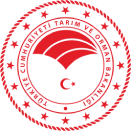 T.C.
TARIM VE ORMAN BAKANLIĞIARAŞTIRMA - GELİŞTİRME DESTEK PROGRAMIPROJE SONUÇ RAPORU<PROJE NO><PROJE ADI>PROJE EKİBİYÜRÜTÜCÜ KURUMAY/YILİL PROJE SONUÇ RAPORU YAZIMINDA UYULMASI GEREKEN KURALLARProje sonuç raporu formu aşağıdaki şartları sağlamalıdır: — A4 ebadında kağıt kullanılmalıdır.— Sayfa yapısında; kenar boşlukları tüm yönlerde  olmalıdır.— Yazı tipi ve puntosu: Ana ve alt başlıklar Arial ve koyu, yazı gövdesi Arial ve tek satır aralı olmalıdır. Tüm yazılar 11 yazı tipi boyutunda olmalıdır.— Şekil, grafik, tablo ve matematiksel ifadeler için okunabilirliği artırmak amacıyla yazı tipi boyutu değiştirilebilir. — Sayfa numaraları, sayfanın sağ alt tarafında olmalıdır.— Sayfa düzeni Örnek-1’deki gibi olmalıdır.Proje sonuç raporu içeriği aşağıda belirlenen düzende olmalıdır:KAPAK: Hazırlanan sonuç raporu karton kapakla ciltlenecektir. Kapak yukarıda verilen formata uygun olarak hazırlanmalıdır.İÇ KAPAK: İç kapak sayfasının içeriği ve düzeni Örnek-2’deki gibi olmalıdır. ÖNSÖZ: Bu bölümde, Proje hakkında çok kısa ve olağan bilgiler verilir. Projenin başlangıç ve bitiş tarihleri belirtilmelidir. Bu bölüm iki sayfayı geçmemelidir. Önsözde, Bakanlık ve varsa destekleyen diğer kuruluşların isimleri belirtilecektir.İÇİNDEKİLER: Sonuç raporunun iskeletini belirtecek şekilde ana ve alt başlıklar ile bunların sayfa numaraları verilecektir (Örnek-3).ÖZET: Çalışmanın bilimsel ve teknik ana hatları ile amaç, materyal ve metot ile bulguların özetini veren bir metindir. Özet metninden sonra ise Anahtar Kelimeler yazılmalıdır. Özet bir sayfayı aşmamalıdır. Gerektiği durumlarda özet içeriğinin yazımında daha küçük punto kullanılabilir.ABSTRACT: Bu bölümde; proje başlığı, özet ve Anahtar Kelimelerin (key words) İngilizce çevirisi yapılacaktır.KISALTMA TANIMLARI: Rapor içerisinde yer alan kısaltmalar açıklamaları ile birlikte bu bölüme yazılacaktır.ŞEKİLLER DİZİNİ: Rapor içerisinde yer alan şekiller, sayfa numaraları ile birlikte belirtilecektir.ÇİZELGELER DİZİNİ: Rapor içerisinde yer alan çizelgeler, sayfa numaraları ile birlikte belirtilecektir.Sonuç Raporu Metni Ana Bölümleri, 1. GİRİŞ: Bu kısımda araştırmada ele alınan sorun tanımlanacak, araştırmanın dayanağı ve amacı açıklanacaktır.2. LİTERATÜR ÖZETİ: Araştırma konusunda ülke içi ve dışında yapılan çalışmalarla ilgili özet bilgiler bu kısımda verilecektir.3. MATERYAL ve YÖNTEM: Bu kısımda kullanılan materyal ile yararlanılan yöntemler açık ve anlaşılır bir şekilde yazılacaktır. 4. BULGULAR ve TARTIŞMA: Araştırmada elde edilen bulgular daha önce yapılmış araştırmaların sonuçları ile karşılaştırılarak varılan kararlar açıklanacak, bulguların pratikte kullanma imkânları ve uygulamaya aktarılma yolları, sağlayacağı faydalar ile varsa ortaya çıkan yeni araştırma konuları yazılacaktır.5. SONUÇ: Elde edilen sonuçlar açık ve kısa bir biçimde yazılır. Sonuç bölümünde, projenin öneri aşamasında ortaya konulan hedeflere ne ölçüde ulaşıldığı, ulaşılamayan hedefler var ise bunların gerekçeleri de yazılmalıdır.KAYNAKLAR: Bu kısımda, araştırmada ve eserin yazılmasında faydalanılan kaynaklar yazarların soyadlarına göre alfabetik olarak sıralanır.Periyodik yayın ise; (yazar(lar)ın, soyadı, adının baş harfi, yılı, makale adı, derginin adı (varsa uluslararası kısaltmaları), cilt no, sayı no, başlangıç ve bitiş sayfa no. Örnek : ÖZSOYLU Ş., Koçak N., (1973). Deniz Mavisi Histiositozisi, Çocuk Sağlığı ve Hastalıkları Dergisi, 16, 304-9 Kitap ise; yazar(lar)ın, soyadı, adının baş harfi, yılı, kitabın adı, editörün adı (varsa), cilt no, basımevinin adı, yayınlandığı yer, sayfa no.Örnek: ARIMAN, A., (1978). Progress in Particle and Nuclear Physics, ed: Wilconsin D., Vol: 1, Pergamon, New York, Pp: 41.Kitaptan bölüm ise; yazar(lar)ın, soyadı, adının baş harfi, yılı, bölümün adı, bölümün alındığı kitabın adı, editörün adı (varsa), cilt no, basımevinin adı, yayınlandığı yer, sayfa no.Örnek: ARIMAN, A., (1978). Progress in Particle and Nuclear Physics, ed: Wilconsin D., Vol: 1, Pergamon, New York, Pp: 41.Tez veya Proje ise; yazar(lar)ın, soyadı, adının baş harfi, yılı, tezin adı, tezin türü (Ph.D., M.Sc.), tez çalışmasının yapıldığı kuruluşun adı ve adresi.Örnek: TAŞCIOĞLU, S., (1984). Blister Bakırın Perlitle Arıtılması, (Doktora Tezi), İstanbul Üniversitesi Mühendislik Fakültesi. Tebliğ veya rapor ise; yazar(lar)ın, soyadı, adının baş harfi, yıl, tebliğin adı, kongre-seminer adı, sunulduğu yer, basım yeri, sayfa no.Örnek: FEUER, H., Aydın, A., (1977). Preperation and Reactios of 4-Nitro-5,6-Diphenyl-2H-Pyridazine-3-one, 6 th Int. Congress of Heterocyclic Chemistry, Tehran-Ira, pp: 418-9.EKLER: Metin içinde yer almaları halinde konuyu dağıtıcı ve okumada sürekliliği engelleyici nitelikteki ve dip not olarak verilemeyecek kadar uzun açıklamalar, geniş kapsamlı ve ayrıntılı deney verileri, örnek hesaplamalar, çizimler, şekiller vb. bu bölümde verilmelidir.Bu bölümde yer alacak her bir ek için uygun bir başlık seçilmeli ve bunlar sunuş sırasına göre “EK-1, EK-2, EK-3, ...” şeklinde, her biri ayrı bir sayfadan başlayacak şekilde sunulmalıdır. Ekler, İçindekiler Dizini’nde sırasıyla ve eksiksiz olarak verilmelidir.ÖZGEÇMİŞLER: Bu kısımda, proje ekibine ait bilgiler yer alır. (doğum yeri ve yılı, eğitim durumu, ihtisas konuları, bildiği yabancı dil (ler), atandığı görevler, katıldığı kurs, seminer, toplantı vb. bilgiler yazılacaktır. Önemli: Sonuç raporu ile birlikte raporun dijital kopyasını içeren CD’de göndermeyi unutmayınız.Sayfa Düzeni (Örnek-1)				        Üst Kenar Boşluğu         Alt Kenar Boşluğu 				                                                     Sayfa Numarası: (Örneğin 1, 2)  İç Kapak (Örnek-2)T.C.TARIM VE ORMAN BAKANLIĞITarımsal Araştırmalar ve Politikalar Genel MüdürlüğüARAŞTIRMA - GELİŞTİRME DESTEK PROGRAMIPROJE SONUÇ RAPORU<PROJE NO><PROJE ADI>PROJE EKİBİYÜRÜTÜCÜ KURULUŞAY/YILİL İçindekiler Sayfası (Örnek-3)İÇİNDEKİLER…………………………….…… İSİMLİ VE TAGEM ……./ AR-GE /…….. NUMARALI PROJE ÇIKTI BİLDİRİM FORMU (Bu form proje sonuç raporu hazırlandıktan sonra proje kapsamında elde edilen çıktıları belirtmek için hazırlanır proje sonuç raporu kitapçığında yer almaz. Hazırlanan form proje sonuç raporuna ilave bir ek olarak proje sonuç raporu ile birlikte gönderilir.)1- YÜRÜTÜLMÜŞ PROJE KAPSAMINDA ELDE EDİLEN SONUÇLAR: (Proje kapsamında elde edilen sonuçlar yarım sayfayı geçmeyecek şekilde özetlenir.)2- PROJE SONUCU ELDE EDİLEN ÇIKTILARUlusal YayınlarUluslararası YayınlarBulunan Ürünler: (yeni malzeme/ürün/sistem/model/bilgi)Yapılan Patent Başvurusu:Kurulan web sayfası:	-	-	-Diğer	-	-	-Sol Kenar Boşluğu: 2,5 cmBaşlık 11 punto........................................................................…(Metinden önce 1 satır boşluk)        Paragraf girintisi: 1,25 cm.......................................................………………………………..............................................................………………………………..............................................................………………………………..............................................................………………………………..............................................................………………………………..............................................................………………………………..............................................................………………………………..............................................................……………………………  Metin 11 punto.......................................………………………………..............................................................…Paragraflardan önce 1 satır boşluk……………………………..............................................................………………………………..............................................................………………………………..............................................................………………………………..............................................................………………………………..............................................................………………………………..............................................................………………………………..............................................................………………………………..............................................................………………………………..............................................................………………………………..............................................................………………………………..............................................................………………………………..............................................................………………………………..............................................................………………………………..............................................................………………………………..............................................................………………………………..............................................................………………………………..............................................................………………………………..............................................................………………………………..............................................................………………………………..............................................................………………………………..............................................................………………………………..............................................................…Sağ Kenar Boşluğu: 2,5 cmSayfa NoÖZETABSTRACTKISALTMA TANIMLARIŞEKİLLER DİZİNİÇİZELGELER DİZİNİ1. GİRİŞ2. LİTERATÜR ÖZETİ3. MATERYAL VE YÖNTEM4. BULGULAR VE TARTIŞMA 5. SONUÇKAYNAKLAREKLERÖZGEÇMİŞLERSıra NoYapılan Yayının AdıYayınlandığı Yer(dergi, kitap, poster vb.) AdıYayın Yılı / Sayısı12……Sıra NoYapılan Yayının AdıYayınlandığı Yer(dergi, kitap, poster vb.) AdıYayın Yılı / Sayısı12……Sıra NoÜrünün Cinsi/AdıKullanılabileceği Yer12……Sıra NoÜrünün Cinsi/AdıKullanılabileceği YerPatent Başvuru TarihiPatent Başvurusunun Durumu12……